课程任务流程图1.制造业销售给虚拟企业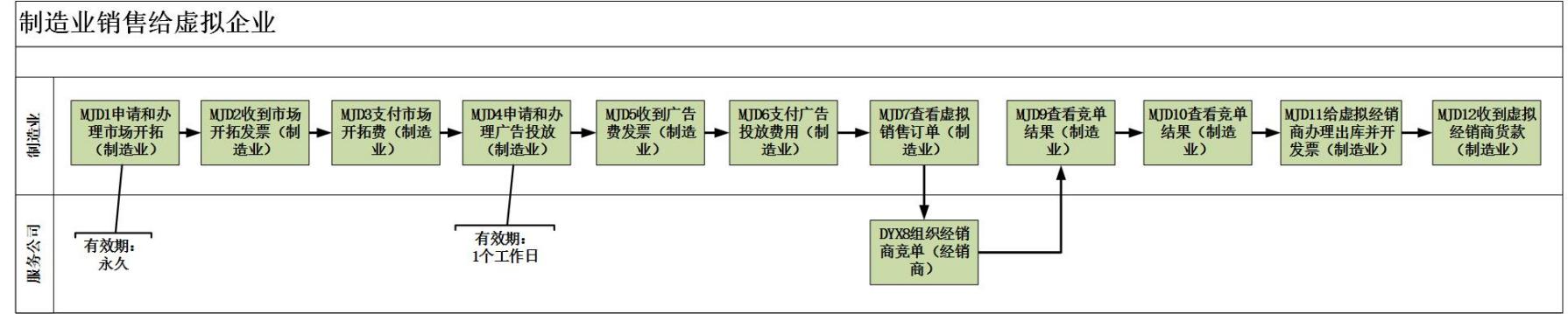 2.制造业销售/经销商采购/物流运输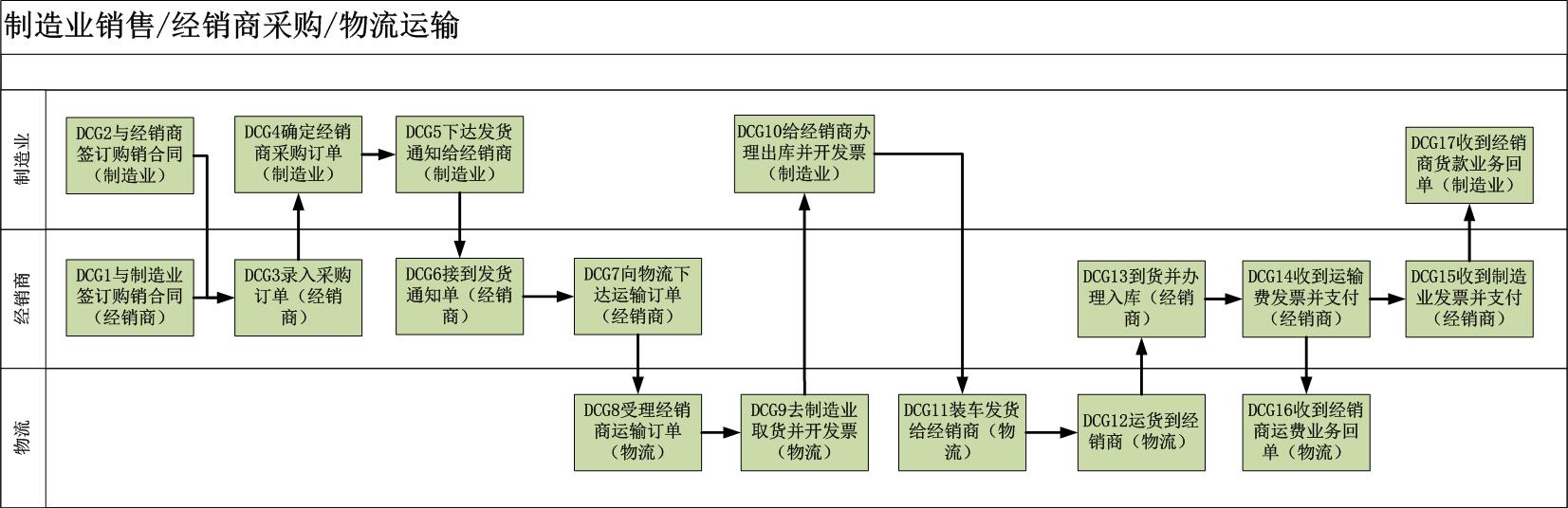 3.制造业生产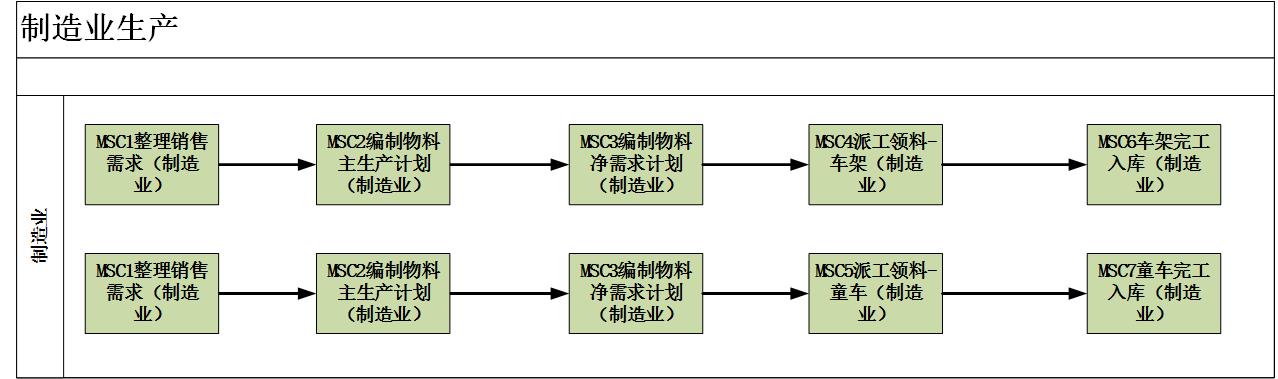 4.经销商产品销售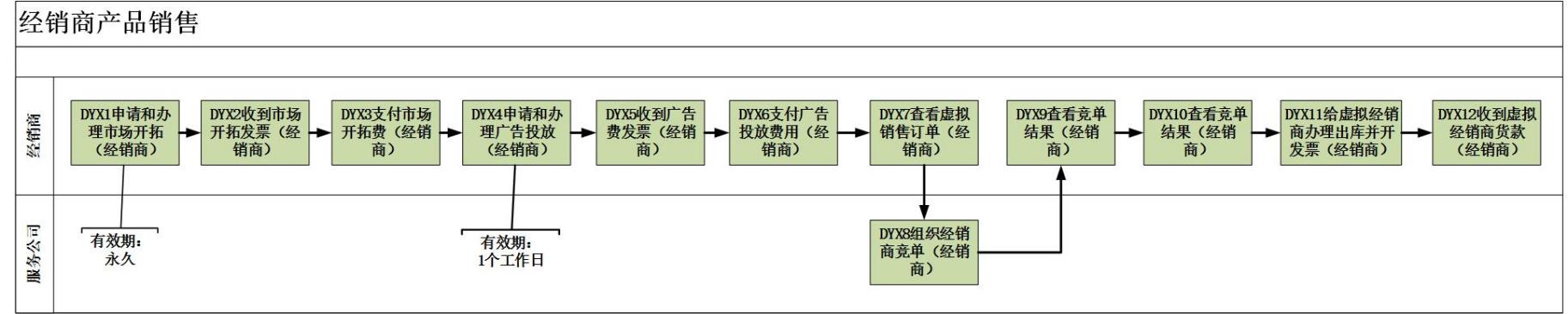 5.工贸企业销售/制造业采购/物流运输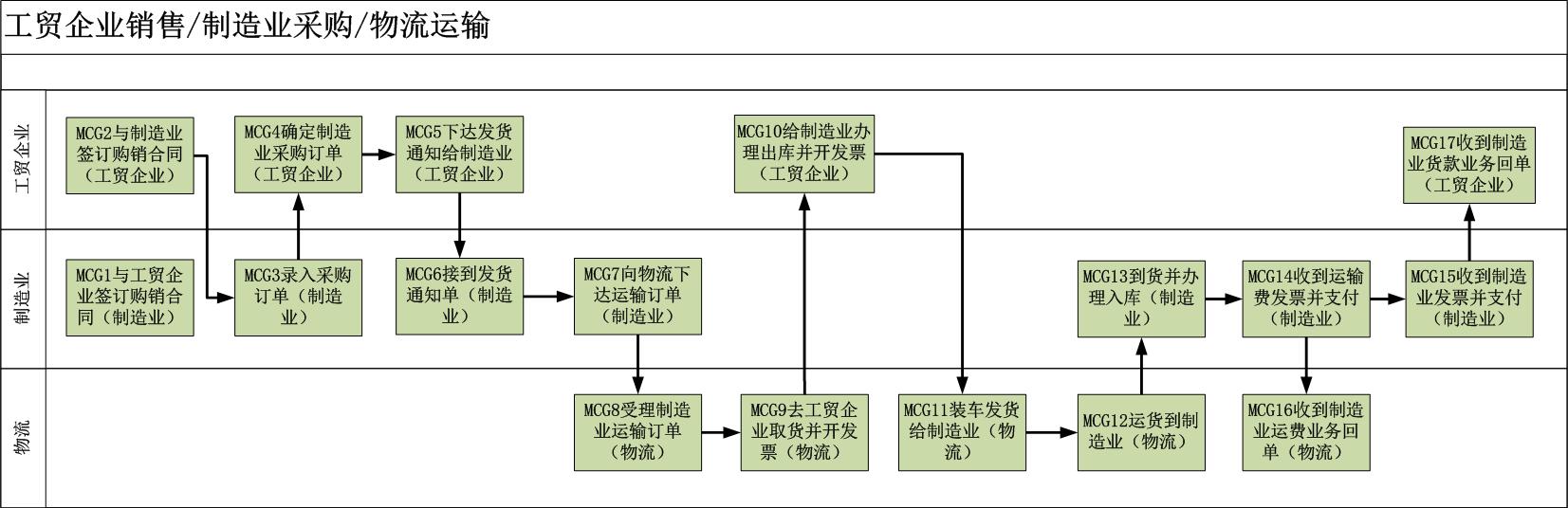 6.工贸企业采购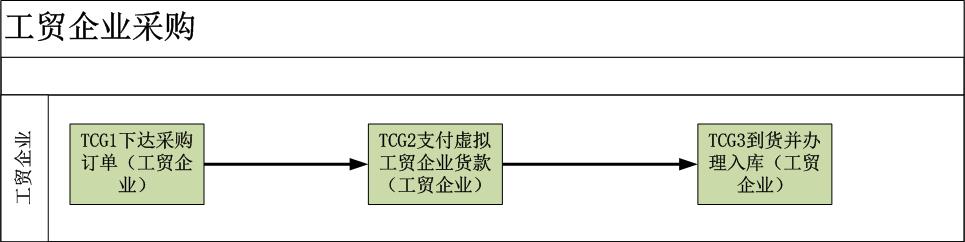 